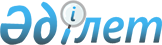 Об определении перечня должностей специалистов в области здравоохранения, социального обеспечения, образования, культуры, спорта и ветеринарии, являющихся гражданскими служащими и работающих в сельской местности
					
			Утративший силу
			
			
		
					Постановление акимата Кызылжарского района Северо-Казахстанской области от 14 июня 2016 года № 234. Зарегистрировано Департаментом юстиции Северо-Казахстанской области 12 июля 2016 года № 3814. Утратило силу постановлением акимата Кызылжарского района Северо-Казахстанской области от 21 мая 2019 года № 143
      Сноска. Утратило силу постановлением акимата Кызылжарского района Северо-Казахстанской области от 21.05.2019 № 143 (вводится в действие по истечении десяти календарных дней после дня его первого официального опубликования).
      В соответствии с подпунктом 2) статьи 18 Трудового кодекса Республики Казахстан от 23 ноября 2015 года акимат Кызылжарского района Северо-Казахстанской области ПОСТАНОВЛЯЕТ:
      1. Определить перечень должностей специалистов в области здравоохранения, социального обеспечения, образования, культуры, спорта и ветеринарии, являющихся гражданскими служащими и работающих в сельской местности, согласно приложению.
      2. Контроль за исполнением настоящего постановления возложить на курирующего заместителя акима Кызылжарского района Северо-Казахстанской области.
      3. Настоящее постановление вводится в действие по истечении десяти календарных дней после дня его первого официального опубликования и распространяется на правоотношения, возникшие с 29 февраля 2016 года. Перечень должностей специалистов в области здравоохранения, социального обеспечения, образования, культуры, спорта и ветеринарии, являющихся гражданскими служащими и работающих в сельской местности
      1. Должности специалистов в области здравоохранения:
      1) руководитель районной больницы;
      2) заместитель руководителя районной больницы;
      3) заведующие клиническими и параклиническими подразделениями районной больницы;
      4) руководители отделения, службы, отдела (учебно-вспомогательного, медицинской статистики, организационно-методического и статистического, информационно-аналитического, педагогического);
      5) заведующий аптекой (отделом лекарственного обеспечения);
      6) врачи всех специальностей;
      7) средний медицинский персонал всех специальностей, в том числе:
      медицинская(ий) сестра (брат);
      диетическая сестра;
      специалист по социальной работе;
      лаборант (медицинский);
      акушерка;
      зубной врач;
      зубной техник;
      фельдшер;
      психолог.
      2. Должности специалистов в области социального обеспечения:
      1) заведующий отделением надомного обслуживания, являющийся структурным подразделением организации районного значения;
      2) социальный работник по уходу за престарелыми и инвалидами;
      3) социальный работник по уходу за детьми-инвалидами старше 18 лет с психоневрологическими заболеваниями;
      4) консультант по социальной работе; 
      5) специалист центра занятости;
      6) руководитель центра занятости.
      3. Должности специалистов в области образования:
      1) руководитель государственного учреждения;
      2) руководитель государственного казенного предприятия;
      3) заместитель руководителя государственного учреждения;
      4) заместитель руководителя государственного казенного предприятия;
      5) руководитель кабинета психолого-педагогической коррекции;
      6) учителя всех специальностей;
      7) социальный педагог;
      8) педагог-психолог;
      9) инструктор по плаванию;
      10) воспитатель;
      11) музыкальный руководитель;
      12) педагог дополнительного образования;
      13) заведующий методического кабинета;
      14) методист;
      15) мастер производственного обучения;
      16) медицинская(ий) сестра (брат);
      17) заведующий библиотекой;
      18) библиотекарь;
      19) вожатый;
      20) заведующий интернатом;
      21) врачи всех специальностей;
      22) инструктор по физической культуре;
      23) диетическая сестра.
      4.Должности специалистов в области культуры:
      1) руководитель государственного учреждения и государственного казенного предприятия районного значения;
      2) заведующий библиотекой;
      3) методист всех наименований (основных служб);
      4) библиотекарь;
      5) библиограф;
      6) аккомпаниатор;
      7) звукорежиссер;
      8) хореограф;
      9) музыкальный руководитель;
      10) художественный руководитель;
      11) режиссер;
      12) руководитель государственного учреждения сельского значения;
      13) редактор.
      5. Должности специалистов в области спорта:
      1) руководитель государственного казенного предприятия;
      2) заместитель руководителя государственного казенного предприятия;
      3) методист; 
      4) врачи всех специльностей;
      5) инструктор;
      6) тренер.
      6. Должности специалистов в области ветеринарии:
      1) руководитель;
      2) ветеринарный фельдшер;
      3) руководитель ветеринарной станции;
      4) ветеринарный врач;
      5) технолог.
					© 2012. РГП на ПХВ «Институт законодательства и правовой информации Республики Казахстан» Министерства юстиции Республики Казахстан
				
      Аким
Кызылжарского района

Б. Жумабеков

      "СОГЛАСОВАНО"
Секретарь Кызылжарского
районного маслихата
Северо-Казахстанской области
14 июня 2016 года

А.А. Молдахметова
Приложение к постановлению акимата Кызылжарского района Северо-Казахстанской области от 14 июня 2016 года № 234